OUR PARISHESSt Mary, Our Lady of Walsingham	            	(LC)Haseldine Road, London Colney, AL2 1RR       *St Anthony of Padua Catholic Church       (RA)Radlett Presbytery, 22 The CrosspathRadlett, WD7 8HN*	             	              	              *(Postal address for all parishes)*The Good Shepherd, 		           	(SH)Black Lion Hill, Shenley, WD7 9DH	              MASS OFFERINGS FOR MASS INTENTIONS PLEASE CONTACT THE PARISH OFFICE OR USE THE ENVELOPES AVAILABLE AT THE BACK OF CHURCH or your own envelope with all the details on. Please State if it is a RIP or “intentions of” and either put it in the collection basket, or drop it into the Radlett Presbytery at the address above.  (Mass Intentions may change if there is a funeral, &  moved to the next available date).  Specific dates cannot be guaranteed.  If you want to know the date please write your  e-mail address or phone number clearly on the envelope, thank you. Please do not use the envelopes for any other purpose.MASS TIMES – 1st November(SH) Sat 5.00pm:       	  Sunday    		 (RA)10.00am:            (LC) 11.30am:            WEEKDAY MASS TIMES(SH) Mon 9.30am:	      Holy Souls			Booking(LC) Mon 11.00am:    Holy Souls			    not(RA)         7.00pm:      Holy Souls			required(RA) Tue 10.00am:     	 (SH) Wed 9.30am:     (LC) Thu 10.00am:     MASS TIMES – 8th November(SH) Sat 5.00pm:        	 Sunday    		 	(RA)10.00am:            	 (LC) 11.30am:           Mass live streamed from St Anthony of Padua Church on the following link:https://www.churchservices.tv/radlettCONFESSIONPlease speak to Fr Kevin before one of the Masses or phone (01923 635541 option 4) to make an appointment. PARISH OFFICE (01923 635541,option 3)Mon – Wed 9.00am – 12.30pm & to 11.00am on Fri  Closed on Thu, Sat & Sun.For booking a place at Mass please ring on Friday morning 8.45am – 11.30am only.Parish Administrator: Mrs Catherine KingLondon Colney Church will be open on Wednesday evenings from 6:30pm-7:30pm for adoration of the Blessed Sacrament and individual prayer.Pope’s Prayer Intention:  Artificial IntelligenceWe pray that the progress of robotics and artificial intelligence may always serve humankind.The God Who Speaks:  		Matt 5:1-11Meditate:  A saint is someone who has met the love of God and this encounter changes his or her life radically. The gospel for today’s mass is a description of what that change looks like, and hence a saint is someone who is poor in spirit, meek, peace maker and so on with the result that he or she becomes truly blessed. We don’t need to make an effort to become like the person these beatitudes describe but we do need to have a meeting with the source of blessedness, God our Father. Act:  Many of us are called after a saint, take some time to research the life and/or writings of that person.~ ~ ~ ~ ~ London Colney 11.30am Mass:  If you have pre-booked for Mass, the please try to arrive in good time so that you can sign in, use the hand-sanitiser and be seated before Mass begins.  If you arrive after 11.25am it is possible that your place(s) will have been given to someone who has not bookd.  However, parishioners from all parishes should endeavor to arrive a good few minutes before Mass begins so they have time to follow protocol and be seated before Mass begins.  That way, any free places can then be taken up by those who haven’t booked, also before Mass begins. Thank you. Please do not attend Mass if you are unwell.  Spreading germs will put others at risk. Live Streaming: If you are not able to attend Mass there is live streaming of Mass from Radlett (on a Sunday at 10.00am & a Tuesday at 10.00am), athttps://parish.rcdow.org.uk/radlett/ then just click on the link.Now that the live streaming is, ‘up and running’ it would be great if perhaps a group could meet at Radlett each week to say the Rosary together so that this could be broadcast.	Fr KevinFr Kevin will be blessing Graves on Sunday 8th November.  •	London Road Cemetery at 12.15pm.•	London Colney Cemetery at 1.15pm.•	Shenley Cemetery at 1.30pm.•	Radlett Cemetery at 2.00pm November is the month of the Holy Souls. If you would like your departed loved ones to be remembered as part of the, ‘November Dead List’ then please place your list of names in a special  envelope, available from the back of Church, with your offering, to be returned via the collection, or dropping it into the Presbytery at Radlett.  Please state parish (LC  RA  SH), thank you.Times and Places for All Souls day, Mon 2nd Nov:    Shenley		9.30amLondon Colney 	11.00amRadlett			 7.00pmRadlett Remembrance Day Service:  Your chance to be involved in the on-line Radlett Remembrance Day Service to be broadcast on Sunday 8th November 2020 starting at approximately 10.50am. This year we are encouraging people to take up the British Legion theme of remembering on your doorstep in order to avoid the possibility of spreading the Covid 19 virus. The multi-faith commemoration will be broadcast via the Aldenham Parish Council website www.aldenham-pc.gov.uk .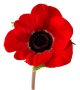 Booking Weekend Masses: * Please ring the parish office on FRIDAY morning only between 8.45am and 11.30am to book a Mass (01923 635541, Option 3).  If the Church is full you may be offered a place at one of our other parishes if there are places available, or be put on the following Sunday’s list. When attending Mass, please try to arrive in good time so that you can sign in, use the hand-sanitiser and be seated before Mass begins.  If you are late, and pre-booked a place,  it is possible that your place(s) will have been offered to others who haven’t booked. If you attend Mass but have not booked and the capacity of the church has been reached you will be asked to stand outside the church.  These limits on numbers are set so that we can ensure that our churches are safe spaces so that all can practice social distancing.  Don’t forget our obligation to be present at Mass on a Sunday and Holy Day has for the time being been suspended.  If you cannot get to Mass on a Sunday, why not come during the week if Masses are available. Please do not attend Mass if you are unwell. Spreading germs will put others at risk.Regular Giving: Since the lockdown in March the income in each of our Parishes has dropped a lot.  This is quite serious as bills still have to be paid.Some people who used envelopes to make their regular offering to the Parish are now giving by Standing Order.  Thank you to those who have made this change, which will help to, ‘balance the books’ and pay the bills.  If anyone else would like to make the change from envelopes to standing order, please contact the Parish Office (01923 635541 option 3 or by email, radlett@rcdow.org.uk).As numbers able to attend Mass are limited, many people who used to make their offering by placing loose cash in the bag are not able to do this.  If you are not able to attend Mass but would like to make an offering then you can do this by using the, ‘donate’ button on the Parish website https://parish.rcdow.org.uk/radlett/donate/ or you could ask for a form to make a Standing Order.  Thank you.			Fr KevinThe NHS Covid app.  The App uses contact tracing technology to help to protect ourselves and others.  At each of our churches there is a ‘QR-code’ which you should scan using the NHS App.  The app notices and logs other nearby app users.  If any of these users later tests positive for coronavirus those who use the app will receive notification and advice.  The app also lets us report any symptoms we might have and advises if a test is needed.  If you have a smart phone then it is a very good idea to download the app.  The more people who use the app the sooner we will return to normal!Rosary Vigil This All Hallows Eve.  The Rosary Shrine is running a youth event from 5pm to 8.30pm with the Dominican Friars and Bishop Nicholas Hudson. The event includes Rosary, Vigil Mass for All Saints and a Eucharistic Rosary Procession. secretary@haverstockhill.org.uk  CHRISTMAS HAMPERS:  Once again, this year we are hoping to deliver Christmas Hampers to the families in our community which are part of our Summer Hamper Scheme.   Please donate packets or tins of biscuits and chocolates, and either leave them at the back of your church or call 07766750453 to arrange a collection.  We are doubling the number of families we help this year to 40! Many thanks to all those who make it possible. The Summer Hamper Team.CATHOLIC CERTIFICATE OF PRACTICE FORM (CCP) SIGNING FOR RECEPTION, NURSERY AND SECONDARY SCHOOL:  Please send completed CCP forms for Fr Kevin to sign along with an SAE for return to Fr Kevin Moule, Radlett Presbytery, 22 The Crosspath, Radlett, WD7 8HN.  Please ensure that these forms arrive at the presbytery at least 10 days before the closing date set by the school otherwise you may not receive it completed and signed in time for you to enclose with your application.  Please only send the certificate of catholic practice to sign and please ensure that your child’s details are completed on the form.All Souls CAFOD Memorial Mass – online Monday 2 November, 6pm-7pm.  This year’s CAFOD Memorial Mass for deceased supporters can be joined online on Monday 2nd November at 6pm. Register at https://cafod.org.uk/Volunteer/Online-talks Journeying with the Bible.  A series of talks for the Year of the Word on the Bible. The next date and topic is Poetry & Wisdom in the Bible on 10th November from 7pm to 8.30pm. Please register at catadmin@rcdow.org.uk  The Why: Prayer, Reflection & Discernment on our Response to Covid-19.  Caritas Westminster is running an event for all those involved in social outreach projects, and especially for those responding to the Covid-19 crisis. Find out more at https://www.caritaswestminster.org.uk/the-why-prayer-reflection-discernment-on-our-response-to-covid19-session-1-dignity-1081.php Sycamore Advent Course. https://www.sycamore.fm/pathways/b-formation-pathways/advent-course/  Each session includes videos, testimonies, discussion questions, and online follow-up resources.  https://www.sycamore.fm/planning/ 